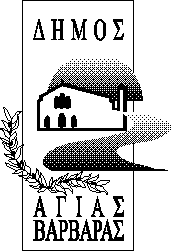 Προς τους κ.κ. Δημοτικούς Συμβούλους:Πρόσκληση σε συνεδρίασηΠαρακαλείσθε να προσέλθετε στην 32η δημόσια Τακτική συνεδρίαση της Οικονομικής Επιτροπής, που θα γίνει την 12η ΔΕΚΕΜΒΡΙΟΥ 2018, ημέρα ΤΕΤΑΡΤΗ και ώρα 13:00 στην αίθουσα Δημοτικού Συμβουλίου του Δημοτικού Καταστήματος (Αριστομένους 8, 2ος όροφος) για συζήτηση στα παρακάτω θέματα:Έγκριση απόδοσης λογαριασμού από υπόλογο εντάλματος προπληρωμής (αρ. αποφ. Οικ. Επιτροπής 220/2018).Αναμόρφωση του προϋπολογισμού του Δήμου οικονομικού έτους 2018.Έγκριση δαπανών που έχουν γίνει από την παγία προκαταβολή.Έγκριση σχεδίου διακήρυξης διαγωνισμού για το έργο «Ενίσχυση βάθρου γέφυρας Στέφανου ΣαράφηΈγκριση σχεδίου διακήρυξης διαγωνισμού για το έργο «Κατασκευή νέων πεζόδρομων και συντήρηση υπαρχόντων Δήμου Αγίας ΒαρβάραςΈγκριση σχεδίου διακήρυξης διαγωνισμού για το έργο «Βιοκλιματική αστική ανάπλαση οδών Π.Π. Γερμανού στο Δήμο Αγίας Βαρβάρας»Έγκριση σχεδίου διακήρυξης διαγωνισμού για το έργο «Ανάπλαση παιδικών χαρών στο Δήμο Αγίας ΒαρβάραςΈγκριση πρακτικού αξιολόγησης δικαιολογητικών κατακύρωσης για την προμήθεια και αλλαγή ελαστικών όλων των τύπων οχημάτων του Δήμου.Τροποποίηση της υπ΄αριθμ. 241/2018 απόφασης της Οικονομικής Επιτροπής περί κατακύρωσης απευθείας ανάθεσης προμήθειας ειδών ιματισμού των Δημοτικών Παιδικών Σταθμών.Ακύρωση της υπ΄αριθμ. 240/2018 απόφασης της Οικονομικής Επιτροπής περί έκδοσης εντάλματος προπληρωμής για την κάλυψη εξόδων μετακίνησης και διαμονής δημοτικού υπαλλήλου στο πρώτο θεματικό συνέδριο των ΚΕΠ Υγείας.Υπογραφή πρακτικών.            ΤΑΚΤΙΚΑ ΜΕΛΗΑΝΑΠΛΗΡΩΜΑΤΙΚΑ ΜΕΛΗΣΙΑΡΑΜΠΗ ΝΙΚΗΣΑΒΒΙΔΗΣ ΣΑΒΒΑΣ ΝΤΑΒΙΟΣ ΘΕΜΙΣΤΟΚΛΗΣΒΑΣΙΛΑΚΟΣ ΘΕΟΔΩΡΟΣ ΑΓΑΠΗΤΟΣ ΘΕΟΔΩΡΟΣΧΑΤΖΗΝΙΚΟΛΑΟΥ ΙΩΑΝΝΗΣΚΑΡΑΝΑΣΙΟΥ ΕΛΕΝΗ ΜΠΑΣΟΠΟΥΛΟΣ ΠΑΝΑΓΙΩΤΗΣΚΑΛΗ ΑΥΓΟΥΣΤΙΝΑ – ΧΡΙΣΤΙΝΑ